PLANIFICACIÓN SEMANAL DE ACTIVIDADES: SEMANA 17 al 21 de agosto 2.020Recuerda enviar las fotografías trabajo  a mi correo: jennifer.barraza@laprovidenciarecoleta.cl +56933366165OBJETIVO: Resolver conflictos de convivencia en forma autónoma, seleccionando y aplicando diversas estrategias de resolución de problemasObjetivo de la clase: Reconocer conflictos y buscar estrategias de soluciónConflicto: Los conflictos son aquellas situaciones o circunstancias que implican un problema o dificultad. Un conflicto puede ser con uno mismo, individual o con varias personas.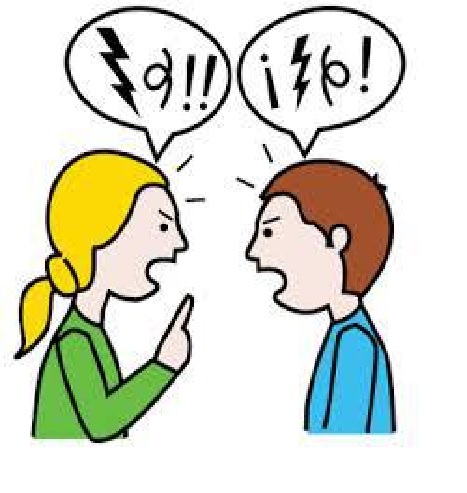 Observa el video: https://www.youtube.com/watch?v=sWpFOAq1Jq0Actividad: Piensa en la situación de conflicto que observaste en el video,  luego responde las siguientes 1-¿Cuál es el problema?2- ¿Cuáles serían las posibles causas del problema.4- Propone distintas alternativas de solución.5- Determina si las soluciones, es decir, qué tendría que hacer o decir cada personaje para poder llevar a cabo la solución6- ¿Cuáles serían  las posibles consecuencias de una solución?7- Elige una solución y descríbela8. Ahora piensa en un conflicto que hayas vivido tú, descríbelo, y describe las posibles soluciones para que no hubiese existido ese conflicto.Escribe cada una de tus respuestas en el cuaderno y si quieres realiza un dibujo relacionado con la situación.